  MADONAS NOVADA PAŠVALDĪBA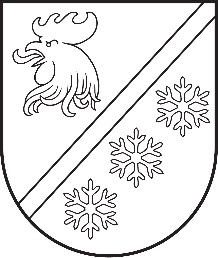 Reģ. Nr. 90000054572Saieta laukums 1, Madona, Madonas novads, LV-4801 t. 64860090, e-pasts: pasts@madona.lv ___________________________________________________________________________MADONAS NOVADA PAŠVALDĪBAS DOMESLĒMUMSMadonā2023. gada 15. augustā							          Nr. 474									    (protokols Nr. 13, 2. p.)Par atbalstu  07.08.2023. vētrā cietušajām dzīvojamām mājām Madonas novadā 2023.gada 10.augustā Ministru Kabinets apstiprināja Vides aizsardzības un reģionālās attīstības ministrijas sagatavot informatīvo ziņojumu “Par priekšlikumiem atbalsta mehānisma izveidei pašvaldībās vētras seku likvidācijai dzīvojamām mājām” (turpmāk – Informatīvais ziņojums), kurā norādīts, ka 2023. gada 7. augustā Latviju no dienvidrietumiem šķērsoja aukstā gaisa fronte, līdz ar to siltajā un mitrajā gaisa masā veidojās spēcīgi negaisa mākoņi, kas sev līdzi nesa ekstremāli stipras lietusgāzes, krasas vēja brāzmas un lielgraudu krusu. Valsts teritorijā lija, un intensīvi nokrišņi turpinājās arī naktī uz 8. augustu. Spēcīgo lietusgāžu dēļ vairākās meteoroloģiskās novērojumu stacijās tika pārsniegta mēneša nokrišņu norma. Vējš bija brāzmains visā valstī, bet pērkona negaisa laikā dažviet brāzmas sasniedza pat ļoti stipras vētras vai viesuļvētras spēku. Negaiss daudzviet Latvijā, tai skaitā Madonas novadā, radīja postījumus – vējš lauza kokus un to zarus, tika norauti vai bojāti dzīvojamo, t.sk. daudzdzīvokļu, māju jumti, lietusgāzes appludināja ielas, lielgraudu krusa nodarīja bojājumus gan automašīnām, gan ēkām, kā arī cieta cilvēki, izraisot lielu stihisku nelaimi.Informatīvajā ziņojumā norādīts, ka atbalsts ārkārtas situācijas seku likvidēšanai būtu piešķirams gan pašvaldību īpašumā esošajiem infrastruktūras objektiem, gan dzīvojamo māju atjaunošanai (individuālās dzīvojamās mājas un daudzdzīvokļu dzīvojamās mājas), kuras attiecīgā vētra ir skārusi, ievērojot sekojošus nosacījumus:individuālām dzīvojamām mājām, piešķirot vienreizēju atbalstu līdz 3 000 euro apmērā ar papildu nosacījumu, ka atbalsta apmērs nepārsniedz 20 euro par vienu kvadrātmetru atjaunojamās platības;daudzdzīvokļu dzīvojamām mājām, piešķirot vienreizēju atbalstu, kas nepārsniedz 20 euro par vienu kvadrātmetru atjaunojamās platības;atbalsts var tikt izmantots gan kā pagaidu risinājums ēkas sakārtošanai un pasargāšanai no bojāejas, gan arī lai atjaunotu iepriekšējo stāvokli;atbalsta ietvaros veicamie pasākumi ir jumta segumu un logu atjaunošana vai nomaiņa. Informatīvajā ziņojumā secināts, ka konkrētajā izņēmuma situācijā būtu pieļaujama atbalsta noteikšana vētras radīto postījumu novēršanai dzīvojamās mājās ar pašvaldības domes lēmumu, neizdodot saistošos noteikumus. Šāda kārtība būtiski paātrinātu atbalsta sniegšanu mājsaimniecībām. Tādēļ Informatīvajā ziņojumā dots uzdevums pašvaldību domēm pieņemt domes lēmumu par vienreizēja atbalsta piešķiršanu krīzes situācijā, ievērojot Informatīvajā ziņojumā  minētos atbalsta apmērus un nosacījumus.2023.gada 10.augustā Ministru Kabinets izdarīja grozījumus 2018.gada 17.jūlija Ministru Kabineta noteikumu Nr. 421 “Kārtība, kādā veic gadskārtējā valsts budžeta likumā noteiktās apropriācijas izmaiņas” 47.1 punktā paredzot, ka pašvaldība līdzekļus var pieprasīt to pašvaldības izdevumu, tai skaitā Sociālo pakalpojumu un sociālās palīdzības likuma 35. panta otrās daļas 1. un 2. punktā noteikto pabalstu krīzes situācijā, kompensēšanai, kas izmaksāti atbilstoši pašvaldības saistošajiem noteikumiem vai lielu stihisku nelaimju gadījumā ar pašvaldības domes lēmumu, dzīvojamās mājas īpašniekam (īpašniekiem), dzīvokļu īpašniekiem vai to tiesiskajiem valdītājiem dzīvojamās mājas renovācijai, lai likvidētu terora akta, avārijas, stihiskas nelaimes vai citas katastrofas sekas saskaņā ar likumu "Par palīdzību dzīvokļa jautājumu risināšanā". Pašvaldība pieprasījumā minētajam infrastruktūras objektam nodrošina līdzfinansējumu ne mazāk kā 50 procentu apmērā. Lielu stihisku nelaimju gadījumā, ja radīto zaudējumu apmērs pārsniedz 2 procentus no pašvaldības plānotajiem budžeta izdevumiem kārtējā gadā, Ministru kabinets var pieņemt lēmumu par citu pašvaldības līdzfinansējuma apmēru ne mazāk kā 10 procentu apmērā.Minētā tiesību norma paredz iespēju pašvaldībai lielu stihisku nelaimju gadījumā sniegt atbalstu pamatojoties gan uz pašvaldības saistošajiem noteikumiem, gan uz pašvaldības domes lēmumu.Tā kā Informatīvajā ziņojumā 2023.gada 7.augusta vētra atzīta par lielu stihisku nelaimi, tad pieņemams Madonas novada pašvaldības domes lēmums par atbalsta sniegšanu 2023.gada 7.augusta vētras laikā cietušajām dzīvojamām mājām.Pamatojoties uz  Pašvaldību likuma 4. panta pirmās daļas 9. un 10. punktu, 10. panta pirmās daļas 19. punktu,  2018.gada 17.jūlija Ministru Kabineta noteikumus Nr. 421 “Kārtība, kādā veic gadskārtējā valsts budžeta likumā noteiktās apropriācijas izmaiņas” 47.1punktu, atklāti balsojot:  PAR – 15 (Aivis Masaļskis, Andris Dombrovskis, Andris Sakne, Artūrs Čačka, Artūrs Grandāns, Arvīds Greidiņš, Gatis Teilis, Gunārs Ikaunieks, Guntis Klikučs, Iveta Peilāne, Kaspars Udrass, Māris Olte, Sandra Maksimova, Valda Kļaviņa, Zigfrīds Gora), PRET – NAV, ATTURAS – NAV, Madonas novada pašvaldības dome NOLEMJ:Sniegt atbalstu vienreizēja finansējuma vai remonta (atjaunošanas) darbu izpildes veidā, par mājokļiem (individuālās dzīvojamās mājas, daudzdzīvokļu dzīvojamās mājas), kuri ir cietuši 2023.gada 7.augusta vētras laikā. Individuālām dzīvojamām mājām, piešķirams vienreizējs atbalsts līdz 3 000 euro apmērā ar papildu nosacījumu, ka atbalsta apmērs nepārsniedz 20 euro par vienu kvadrātmetru atjaunojamās platības.Daudzdzīvokļu dzīvojamām mājām, piešķirams vienreizējs atbalsts, kas nepārsniedz 20 euro par vienu kvadrātmetru atjaunojamās platības.Noteikt, ka atbalsts var tikt izmantots gan kā pagaidu risinājums dzīvojamās mājas sakārtošanai un pasargāšanai no bojāejas, gan arī lai atjaunotu iepriekšējo stāvokli. Atbalsta ietvaros veicamie pasākumi ir jumta segumu un logu atjaunošana vai nomaiņa.  Noteikt, ka atbalsta piešķiršanu administrē un lēmumu par pabalsta piešķiršanu 07.08.2023.  vētrā cietušajām dzīvojamām mājām pieņem Madonas novada Sociālais dienests, ņemot vērā:pašvaldībā saņemto iesniegumu par pabalsta piešķiršanu;ar izpilddirektora rīkojumu izveidotas dzīvojamo māju apsekošanas komisijas atzinumu.Pēc lēmuma 1.punktā minētā atbalsta sniegšanas uzdot pašvaldības izpilddirektoram pieprasīt Vides aizsardzības un reģionālās attīstības ministrijai atbalsta sniegšanai izlietotos līdzekļus   17.07.2018. Ministru Kabineta noteikumu Nr. 421 “Kārtība, kādā veic gadskārtējā valsts budžeta likumā noteiktās apropriācijas izmaiņas” 47.1punktā noteiktajā apjomā.Piešķirt Madonas novada Sociālajiem dienestam  finansējumu EUR 50000,- (piecdesmit tūkstoši) apmērā no pašvaldības budžeta nesadalītajiem līdzekļiem lēmuma izpildei. 8. Uzdot pašvaldības izpilddirektoram sadarbībā ar sadzīves atkritumu apsaimniekošanas pakalpojuma sniedzēju organizēt papildu konteineru izvietošanu vētras rezultātā radīto būvniecības atkritumu - azbesta saturoša šīfera savākšanai un apsaimniekošanai, pašvaldībai sedzot atkritumu apsaimniekošanas un apglabāšanas izdevumus.         Domes priekšsēdētāja vietnieks 				                Z.Gora Zāle 26486811Celmiņa 27326679ŠIS DOKUMENTS IR ELEKTRONISKI PARAKSTĪTS AR DROŠU ELEKTRONISKO PARAKSTU UN SATUR LAIKA ZĪMOGU